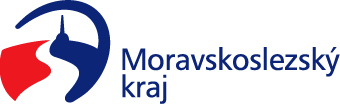 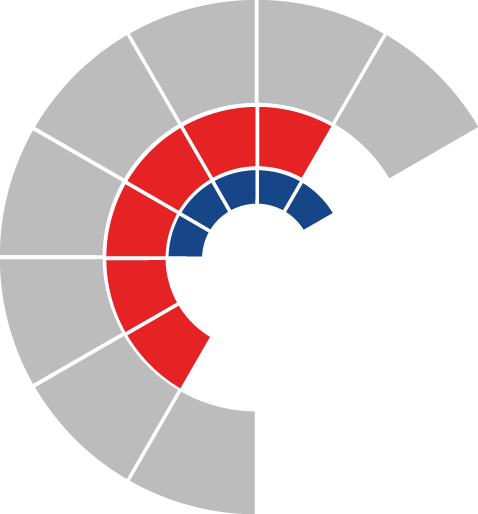 							Výbor sociální zastupitelstva kraje 										 Výpis z usneseníČíslo jednání:	23.		Datum konání:	12. 2. 2024Číslo usnesení: 23 / 228Výbor sociální zastupitelstva krajedoporučujezastupitelstvu krajerozhodnoutschválit „Způsob výpočtu návrhu dotace pro rok 2024 dle Podmínek dotačního Programu na podporu poskytování sociálních služeb financovaného z kapitoly 313 – MPSV státního rozpočtu“ dle přílohy č. 1 předloženého materiáludoporučujezastupitelstvu krajerozhodnout poskytnout účelovou dotaci z rozpočtu Moravskoslezského kraje na rok 2024 na základě smluv o závazku veřejné služby a vyrovnávací platbě za jeho výkon s časovou použitelností od 1. 1. 2024 do 31. 1. 2025 a stanovit maximální výši oprávněných provozních nákladů v rámci dotačního Programu na podporu poskytování sociálních služeb pro rok 2024 financovaného z kapitoly 313 – MPSV státního rozpočtu žadatelům dle přílohy č. 2 předloženého materiálu a uzavřít s těmito žadateli smlouvu o poskytnutí dotace z rozpočtu Moravskoslezského kraje dle přílohy č. 6 předloženého materiáluzvýšit závazný ukazatel příspěvek na provoz příspěvkovým organizacím kraje v odvětví sociálních věcí na základě smluv o závazku veřejné služby a vyrovnávací platbě za jeho výkon, účelově určený na financování běžných výdajů souvisejících s poskytováním základních druhů a forem sociálních služeb, s časovou použitelností od 1. 1. 2024 do 31. 1. 2025, a stanovit maximální výši oprávněných provozních nákladů pro rok 2024 v rámci dotačního Programu na podporu poskytování sociálních služeb pro rok 2024 financovaného z kapitoly 313 – MPSV státního rozpočtu žadatelům dle přílohy č. 3 předloženého materiáluzvýšit závazný ukazatel příspěvek na provoz příspěvkovým organizacím kraje v odvětví zdravotnictví na základě smluv o závazku veřejné služby a vyrovnávací platbě za jeho výkon, účelově určený na financování běžných výdajů souvisejících s poskytováním základních druhů a forem sociálních služeb, s časovou použitelností od 1. 1. 2024 do 31. 1. 2025, a stanovit maximální výši oprávněných provozních nákladů pro rok 2024 v rámci dotačního Programu na podporu poskytování sociálních služeb pro rok 2024 financovaného z kapitoly 313 – MPSV státního rozpočtu žadatelům dle přílohy č. 4 předloženého materiáluneposkytnout účelovou dotaci z rozpočtu Moravskoslezského kraje na rok 2024 v rámci dotačního Programu na podporu poskytování sociálních služeb pro rok 2024 financovaného z kapitoly 313 – MPSV státního rozpočtu žadateli DZR Pohoda, z. ú., IČO 07174357, s odůvodněním dle předloženého materiáludoporučujezastupitelstvu krajerozhodnoutstanovit maximální výši oprávněných provozních nákladů v rámci dotačního Programu na podporu poskytování sociálních služeb pro rok 2024 financovaného z kapitoly 313 – MPSV státního rozpočtu organizacím dle přílohy č. 5 předloženého materiálu Za správnost vyhotovení:Bc. Peter Hančin V Ostravě dne 12. 2. 2024PhDr. Igor Hendrych Ph.D.místopředseda výboru sociálního